										Office of the Registrar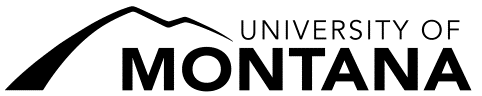 University of Montana32 Campus Drive, Missoula, MT 59812406-243-2995(Voice)/ 406-243-4087(Fax)registration@umontana.eduRequest to Rescind Restriction of Directory InformationTo be completed by any student wishes to make public Directory Information Based on your previous Request to Restrict Directory Information, the University has refrained from releasing your directory information to the public.  Rescinding this request means you again consent to the public release of your directory information at the discretion of the University of Montana, in compliance with the Family Educational Rights and Privacy Act of 1974 and Montana State law.  The University of Montana considers the information listed below public directory information:  Student’s nameAddresses (mailing, permanent, and email)Telephone numberDates of attendanceDegrees and honors receivedMajor and minor field(s) of studyClassParticipation in officially recognized activities and sportsMost recent previous educational agency or institution attended by the studentWeight and height, if student is a member of an intercollegiate athletic teamBy signing below, I authorize the Office of the Registrar at the University of Montana and Missoula College to rescind the restriction of my Directory Information.  I acknowledge my directory information will again be available to the public at the discretion of the University of Montana and Missoula College, in compliance with federal and state laws.
Notary signature required if not signed in presence of University of Montana employee: State of ____________________   County of ____________________
This document was signed before me on ______________________ 

by ______________________________________________________. 			NOTARIAL SEAL
 Printed name of signer Last NameFirst Name          Middle nameStudent SignatureUM-Id Number(790 -- ----)DATE